ГеометріяТема: Обчислення кута між векторами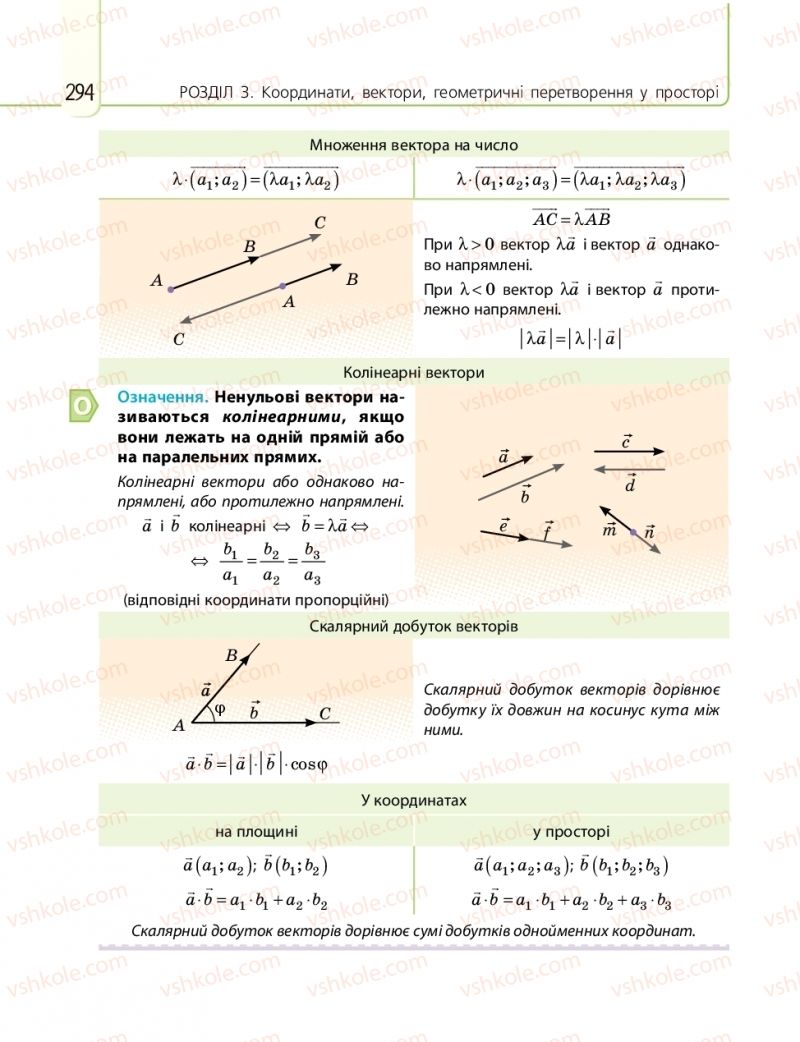 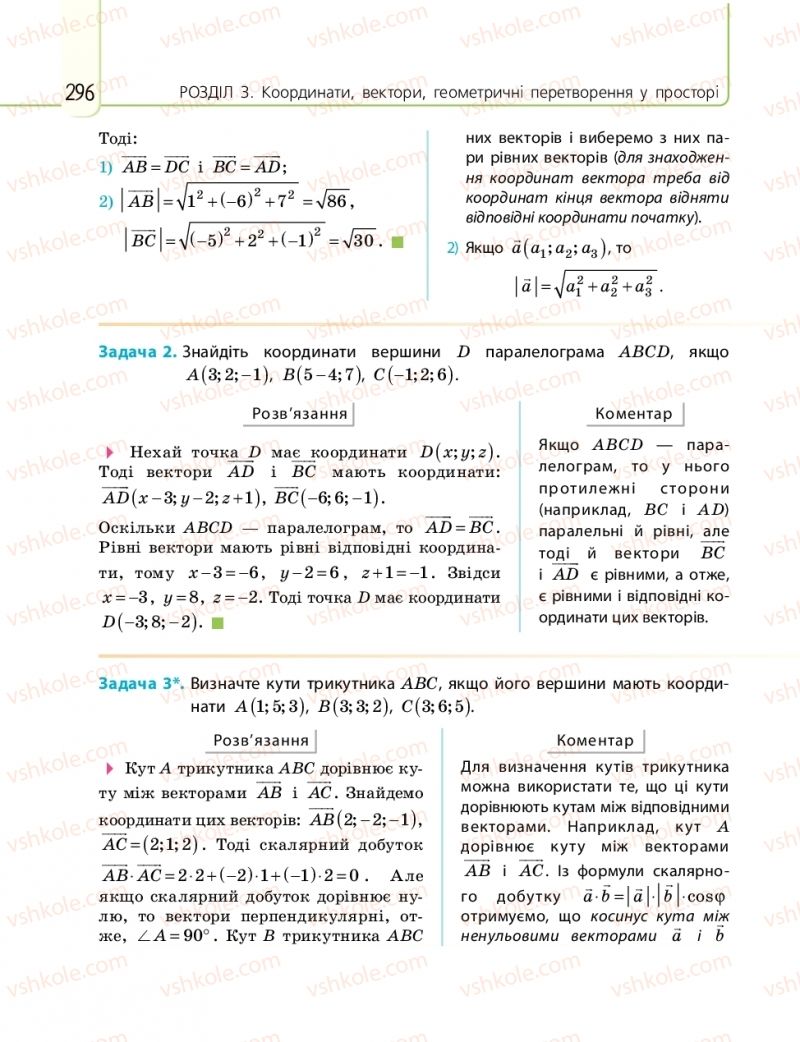 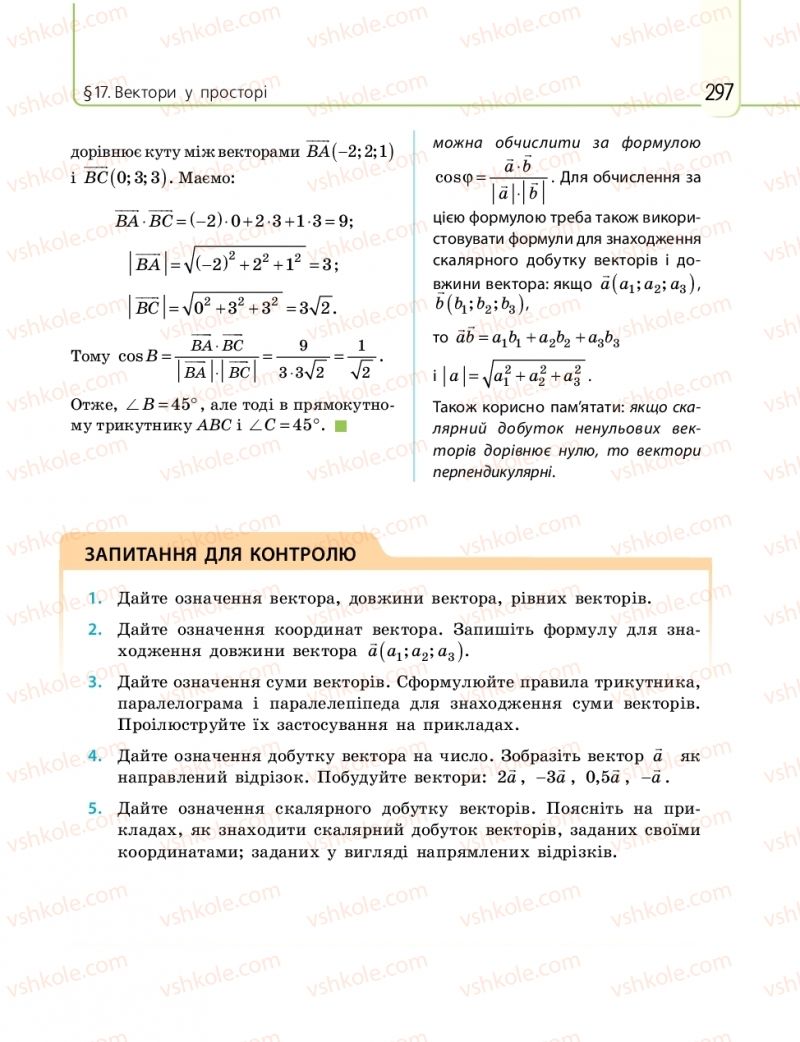 Домашнє завдання: 
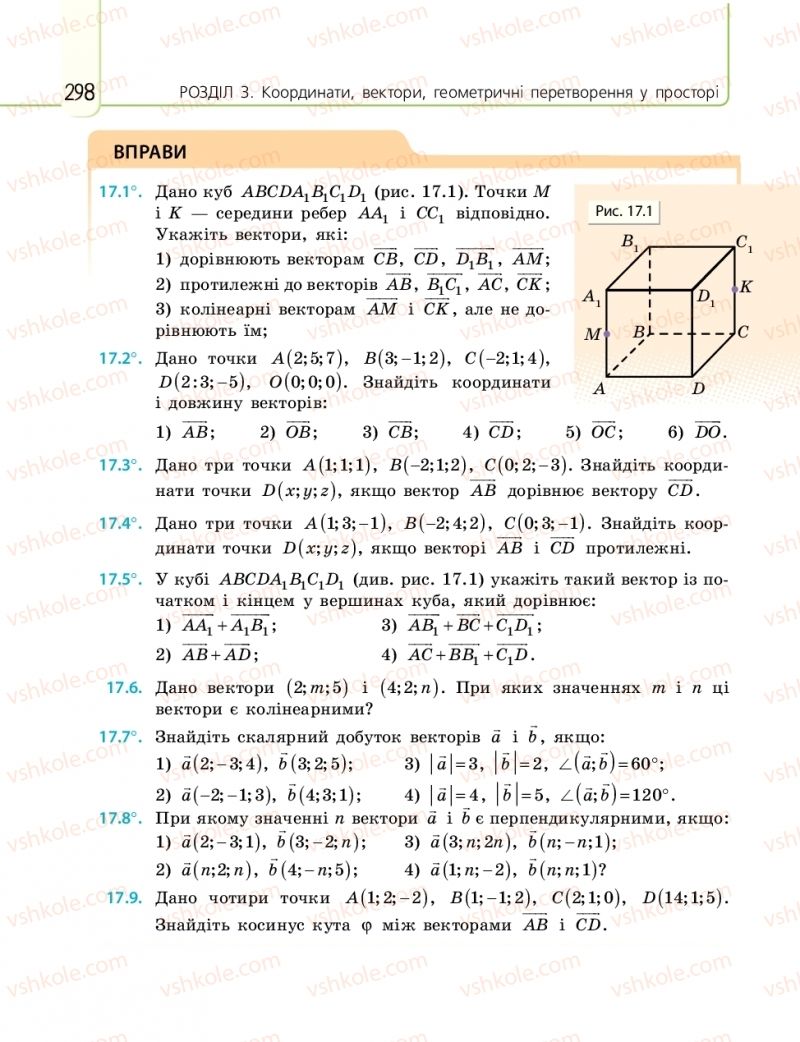 